ПостановлениеАдминистрации Муниципального образования«Мамхегское сельское поселение»от 20.02.2024г. № 03а.МамхегОприсвоений адреса вновь образующемуся земельному участку,  на кадастровом квартале 01:07:1300000:ЗУ1, общей площадью 896 кв.м, расположенному по адресу: Российская Федерация, Республика Адыгея(Адыгея), Шовгеновский муниципальный район, «Мамхегское сельское поселение» а. Мамхег,  ул. Кирпичная №11В соответствии с Федеральными законами  от 28 декабря 2013 года № 443-ФЗ «О федеральной информационной адресной системе и о внесении изменений в Федеральный закон «Об общих принципах организации местного самоуправления в Российской Федерации», постановлением Правительства Российской Федерации от 19 ноября 2014 года № 1221 «Об утверждении Правил присвоения, изменения и аннулирования адресов»,  Федерального закона № 131 ФЗ от 06.10.2003г. «Об общих принципах организации местного самоуправления в РФ»,  руководствуясь Уставом МО «Мамхегское сельское поселение», постановлением главы от 16.04.2020г. №12 «Об утверждении административного  регламента предоставление муниципальной услуги «присвоение (изменение, аннулирование) адреса объектам адресации на территории МО «Мамхегское сельское поселение».ПОСТАНОВЯЕТ:    1. Присвоить адрес, вновь образующемусяземельному участку,  на кадастровом квартале 01:07:1300000:ЗУ1, общей площадью 896 кв.м,расположенному по адресу: Российская Федерация, Республика Адыгея(Адыгея), Шовгеновский муниципальный район, «Мамхегское сельское поселение» а. Мамхег,  ул. Кирпичная №11     2.Рекомендовать заинтересованным лицам предоставить данное Постановление в учреждения, осуществляющее регистрацию объектов недвижимости.     3.Контроль за исполнением данного  постановления возложить на   Ведущего специалист  поземельно-имущественных отношениям администрации МО «Мамхегское сельское поселение» (Хамерзоков Р.А.)      4. Настоящее постановление вступает в силу со дня его подписанияГлава администрации муниципального образования «Мамхегское сельское поселение»                                                  Р.А. ТахумовРЕСПУБЛИКА АДЫГЕЯАдминистрация      МО «Мамхегское сельское                   поселение»                                      385440, а. Мамхег,, ул. Советская,54а. 88-777-3-9-22-34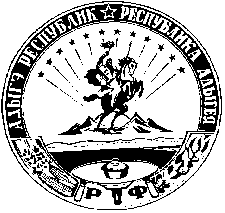 АДЫГЭ РЕСПУБЛИКМуниципальнэобразованиеу«МамхыгъэчъыпIэ кой»иадминистрацие385440, къ. Мамхэгъ,ур. Советскэм, 54а.88-777-3-9-22-34